Pericope:Word Study (5 words) use studylight.org: “Lexicon”3 Questions or Initial ThoughtsWord Study (5 words) use studylight.org: “Lexicon”1. _______________________________________________________________________________________________________________________________________________________________________________________________________________________________________________2. ______________________________________________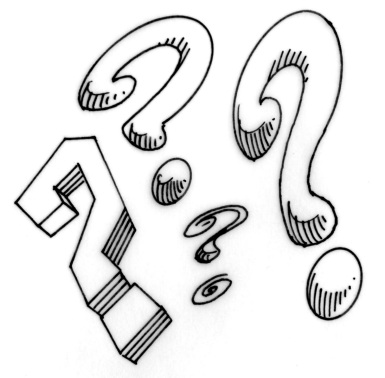 ________________________________________________________________________________________________________________________________________________3. ______________________________________________________________________________________________________________________________________________________________________________________________1. ________________________________________________________________________________________________________________________________________________2. ________________________________________________________________________________________________________________________________________________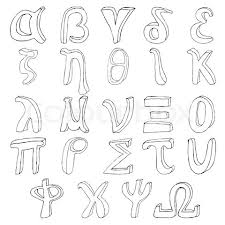 3. ________________________________________________________________________________________________________________________________________________4. ________________________________________________________________________________________________________________________________________________5. ________________________________________________ ________________________________________________3 Translation Comparisons(highlight variations in grammar)
bible.cc “translation comparison”Theological Analysis (teachings, problems addressed, connections to rest of scripture) wlsessays.net1.________________________________________________________________________________________________________________________________________________________________________________________________________________________________________________________________________________________________2. _______________________________________________________________________________________________________________________________________________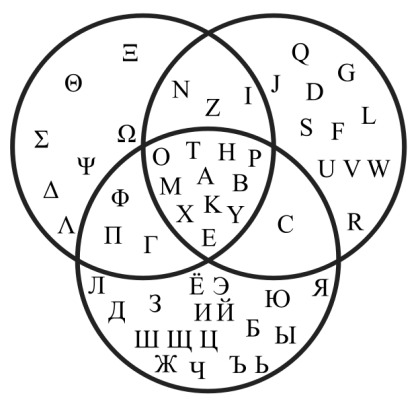 ________________________________________________________________________________________________3. _______________________________________________________________________________________________________________________________________________________________________________________________________________________________________________1.________________________________________________________________________________________________________________________________________________________________________________________________________________________________________________________________________________________________2. _______________________________________________________________________________________________________________________________________________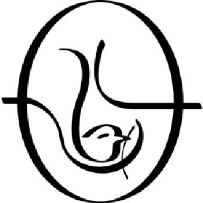 ________________________________________________________________________________________________3. _______________________________________________________________________________________________________________________________________________________________________________________________________________________________________________3 Historical-Cultural Points (cite source)Christocentric Analysis (Symbols, prophecies, archetypes, and events connected to Jesus)1.________________________________________________________________________________________________________________________________________________________________________________________________________________________________________________________________________________________________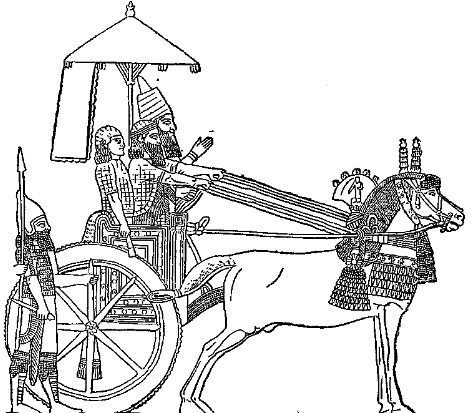 2.________________________________________________________________________________________________________________________________________________________________________________________________________________________________________________________________________________________________3.________________________________________________________________________________________________________________________________________________________________________________________________1.________________________________________________________________________________________________________________________________________________________________________________________________________________________________________________________________________________________________2.________________________________________________________________________________________________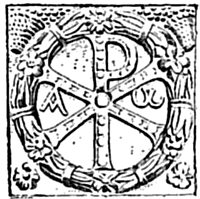 ________________________________________________________________________________________________________________________________________________________________________________________________3.________________________________________________________________________________________________________________________________________________________________________________________________Structural Analysis (immediate context)3 Commentary points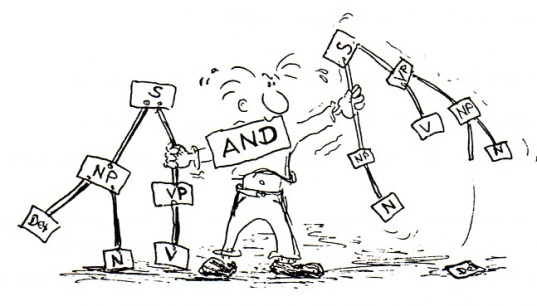 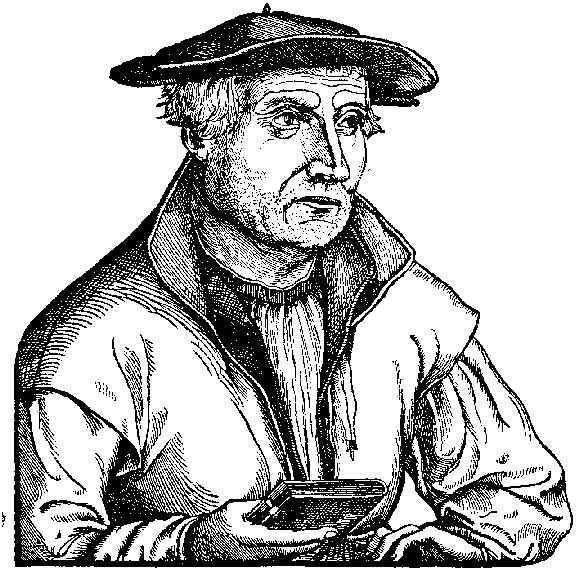 Trinitarian Analysis (describe the interaction of Father, Son, and Spirit)Trinitarian Analysis (describe the interaction of Father, Son, and Spirit)
Father: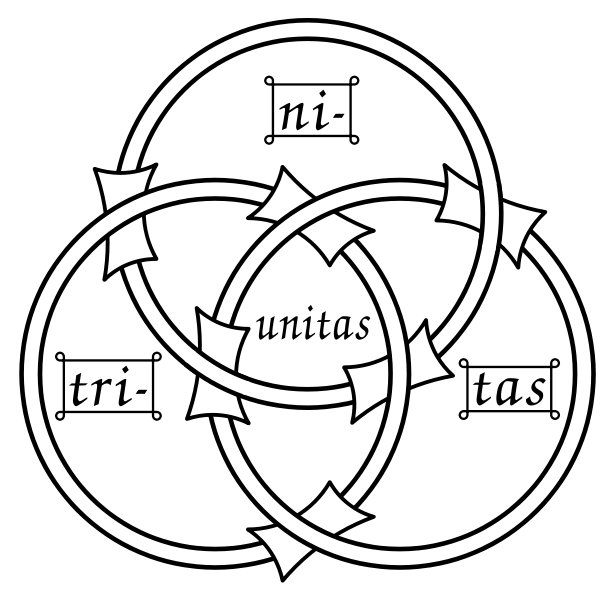 Son:Holy Spirit: 
Father:Son:Holy Spirit: Prayer (Use your data to write back to God!  Tell Him your concerns throughout the week)Prayer (Use your data to write back to God!  Tell Him your concerns throughout the week)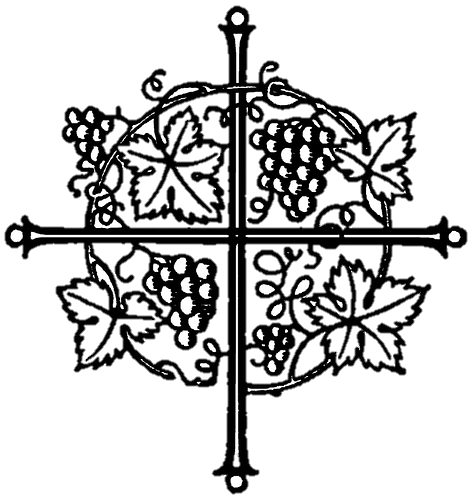 